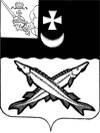   БЕЛОЗЕРСКИЙ  МУНИЦИПАЛЬНЫЙ   ОКРУГ  ВОЛОГОДСКОЙ ОБЛАСТИП О С Т А Н О В Л Е Н И ЕГЛАВЫ БЕЛОЗЕРСКОГО МУНИЦИПАЛЬНОГО ОКРУГАОт 03.02.2023 № 20О признании  утратившими силуотдельных постановлений  Главы района На основании постановлений администрации Белозерского муниципального округа  от 11.01.2023  №  49  «О координационном совете по развитию малого и среднего предпринимательства  Белозерского муниципального округа», от 11.01.2023  № 54  «О составе районного совета по развитию малого и среднего предпринимательства  Белозерского муниципального района»         ПОСТАНОВЛЯЮ:1. Постановления Главы  Белозерского муниципального района  от 05.06.2017  №  47 «О районном совете по развитию малого и среднего предпринимательства  Белозерского муниципального района», от 06.06.2017  № 48  «О составе районного совета по развитию малого и среднего предпринимательства  Белозерского муниципального района, от 18.08.2020 № 117  «О внесении изменений в постановление Главы района от 06.06.2017  № 48»  признать утратившими силу. 2. Настоящее постановление подлежит опубликованию в  газете «Белозерье» и  размещению на официальном  сайте Белозерского муниципального округа в информационно-телекоммуникационной сети «Интернет».   Глава района: 			                                                  Д.А. Соловьев		